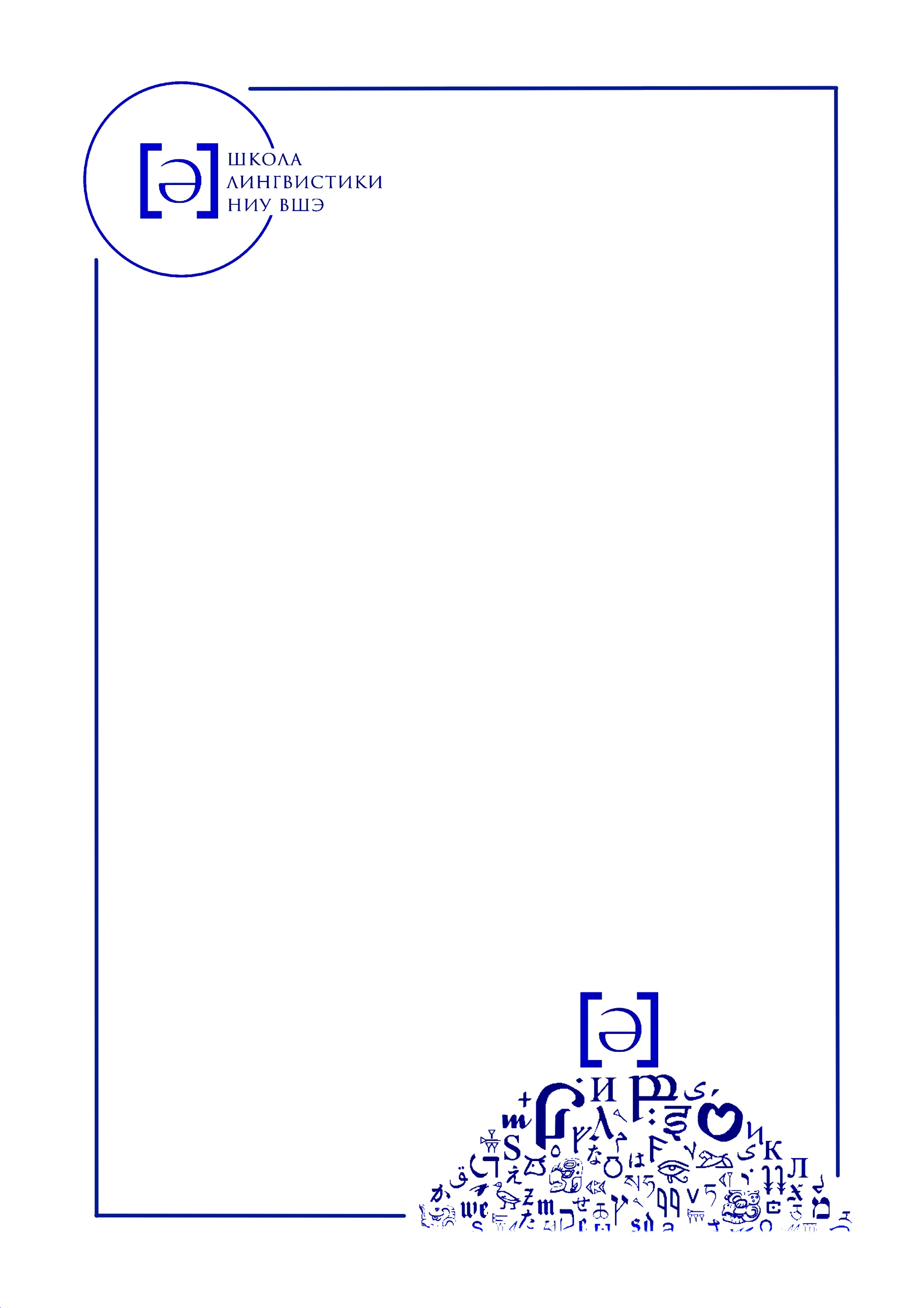 Научный семинарШколы лингвистики НИУ ВШЭс участием лингвистической лаборатории по корпуснымтехнологиям и лаборатории языков КавказаGouta Sayama and Olga LyashevskayaRadial category of the Russian prefix pro-The present work is devoted to the radial category of the verbal prefix pro-. The radial category represents the meanings of the prefixes in terms of cognitive linguistics and describes how they develop from the prototypical meaning, and which meanings are more closely related or more distant from each other.So, how many meanings does the prefix pro- have? How can the meanings expansion in the radial category be explained? In this paper we consider the radial category of the prefix pro- based on previous works: mainly referring to the academy grammar of Russian and Janda et al. (2013), we have set 10 meanings (THROUGH, PASS, MISS, DISTANCE, DURATION, EXTENTION, THOROUGH, OVERALL, EXPEND, HARM). Further, we consider the possible classifications of the prefixed verbs attested in 20 000 most high frequency words (about 120 verbs, 300 meanings) in the main corpus of Russian National Corpus.